Survey of Speech Pathology and Audiology CSD 1308 - 01   11:00 – 12:15  T-Th     Fall, 2019Cashion 311Mrs. Janice Stewart, MS   CCC-SLPSenior Lecturer and Clinical FacultyText: Introduction to Communication Disorders:  A Life Span Evidence-Based Perspective, 6th Edition, Robert E. Owens, Jr., Kimberly A. Farinella  Objectives:  See ASHA Standards 2020The student will define the professions in the field of communication disorders and label basic scope of practice areas. IV E, GThe student will identify basic history, laws and ethical practices related to the professions. IV E, GThe student will identify common communication behaviors that deviate from the typical and normal development or behaviors.  IV B, C, D4) The student will identify common communication and hearing disorders – their typical symptoms, etiologies and associated correlates.  IV A, C, D5)   The student will label and define selected basic vocabulary in the field of speech-    language pathology and audiology.   IV A, B, C6) The student will identify the basic anatomy and describe the dynamics of both the speech production system and the hearing mechanism.  IV A7) The student will identify the basic benchmarks and foundations of speech and language development.  IV B8) The student will identify basic methods of assessment for communication disorders. IV D  9) The student will describe basic techniques for remediating communication disorders.  IV C, D10) The student will become familiar with service and mission opportunities for the speech language pathologist or audiologist. IV G11)  The student will become aware of multicultural aspects needed for clinicians and diagnosticians. IV F, G12)   The student will identify processes in research to support evidence-based practice.  IV FTopics Covered  Professional Issues and Responsibilities Historical PerspectivesBasic Anatomy and Physiology for Speech, Language and HearingComponents of Speech and Language Function	Development of Speech and Language	Assessment and Intervention for DisordersDisorders of Articulation and PhonologyDevelopmental Literacy ImpairmentsFluency DisordersVoice and Resonance DisordersLanguage Disorders in both Children and AdultsMulticultural PerspectivesAudiology and Hearing Loss	Motor Speech Disorders	Swallowing and Feeding Disorders	Augmentative and Alternative Communication	International Service / Mission Opportunities	Multicultural Aspects of Communication DisordersHolidays Fall 2019Labor Day                    September 2Family Weekend          September 14Baylor Homecoming    October 12Fall Break                    October 25Thanksgiving Holidays November 27 - December 1Last Day of Class         December 5 Study Days Tuesday    December 10                  Wednesday December 11Final Friday December 13  9:00 am – 11:00 am Final Exam - Comprehensive with emphasis on last 3 chapters Grading75% Tests:                Test 1    	Chs. 1, 2, 3 and 12        	             Test 2    	Chs. 4, 5  and 6    	             Test 3    	Chs.   7, 8. 9 and 13         	        Final exam    Comprehensive and final chapters 10 and  11 Makeup for tests must be completed within 2 class days of the test with the approval of the lecturer.  Points will be taken off 5 points per day following the makeup test date and must be completed within 5 class days.  25%   Vocabulary Quizzes and Assignments: Classroom activities, speaker notes and quizzes with basic vocabulary selected by instructor are designed to strengthen your grade through attendance and familiarity of practical application and use. No make-ups on Vocabulary Quizzes or daily activities. These will not be counted as a zero but will also not add value and knowledge base to your overall grades. GRADING CRITERIA90-100	A88-89	B+B70-79	C60-69	DBelow 60 FExtra credit:May add 2 points to a test grade by attending one NSSLHA (student professional organization) meeting with documentation from that meeting.  This student organization enhances your experience and understanding of the fields of speech language pathology and audiology.  Additional points may be added for subsequent documented attendance as a member of the organization.  Video clinic observation of 2 hours may add 4 points to your 3rd test grade.  This must be arranged with the GA with appropriate documentation by November 22.Attendance:  To earn course credit in the Communication Sciences and Disorders Department, a student must attend at least 75 percent of all scheduled class meetings. Any student who does not meet this minimal standard will automatically receive a grade of "F" in the course.  Any University-related activity necessitating an absence from class shall count as an absence when determining whether a student has attended the required 75 percent of class meetings. CSD MajorYou may be currently classified as a CSD major.  In order to continue as a CSD major, you must therefore meet the academic requirements specified for a Major in Communication Sciences and Disorders (Speech Pathology Concentration).  Complete and earn a “B” or better in the following courses: CSD 1308 Survey of Speech Pathology and Audiology, CSD 2318 Language Development, CSD 2351 Introduction to Phonological Science, and CSD 3357 Anatomy and Physiology.A minimum 3.0 GPA average in the CSD courses is required for retention in major.ASL courses are not considered part of the CSD major GPA.Mission StatementThe mission of Baylor University is to educate men and women for worldwide leadership and service by integrating academic excellence and Christian commitment within a caring community.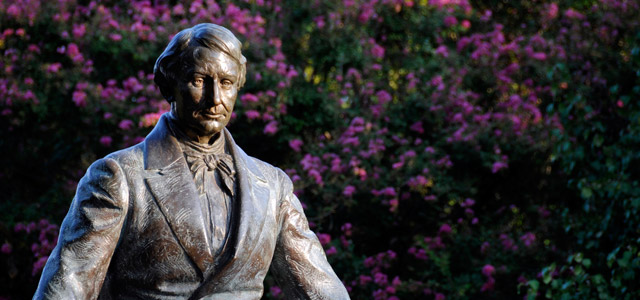 Chartered in 1845 by the Republic of Texas and affiliated with the Baptist General Convention of Texas, Baylor is both the state's oldest institution of higher learning and the world's largest Baptist university. Established to be a servant of the church and of society, Baylor seeks to fulfill its calling through excellence in teaching and research, in scholarship and publication, and in service to the community, both local and global. The vision of its founders and the ongoing commitment of generations of students and scholars are reflected in the motto inscribed on the Baylor seal: Pro Ecclesia, Pro Texana — For Church, For Texas.Pro Ecclesia. Baylor is founded on the belief that God's nature is made known through both revealed and discovered truth. Thus, the University derives its understanding of God, humanity and nature from many sources: the person and work of Jesus Christ, the biblical record, and Christian history and tradition, as well as scholarly and artistic endeavors. In its service to the Church, Baylor's pursuit of knowledge is strengthened by the conviction that truth has its ultimate source in God and by a Baptist heritage that champions religious liberty and freedom of conscience. Without imposing religious conformity, Baylor expects the members of its community to support its mission. Affirming the value of intellectually informed faith and religiously informed education, the University seeks to provide an environment that fosters spiritual maturity, strength of character and moral virtue.Pro Texana. Integral to its commitment to God and to the church is Baylor's commitment to society. Whereas that society in the mid 1800s was limited to Texas, today Baylor's sphere of influence is indeed the world. The University remains dedicated to the traditional responsibilities of higher education — dissemination of knowledge, transmission of culture, search for new knowledge, and application of knowledge — while recognizing the global proportions these responsibilities have assumed. Moreover, within the context of an ethnically and culturally diverse community, Baylor strives to develop responsible citizens, educated leaders, dedicated scholars and skilled professionals who are sensitive to the needs of a pluralistic society. To those ends, Baylor provides expanded opportunities for civic education and for church and community service at home and abroad.Pro Ecclesia, Pro Texana. Baylor University is committed to excellence at the undergraduate, graduate and professional levels. Within the undergraduate programs, the University seeks to familiarize students with the principal bodies of knowledge, cultural viewpoints, belief systems and aesthetic perspectives that affect the world in which they live. Within the graduate and the professional programs, the University provides advanced educational opportunities to develop ethical and capable scholars and practitioners who contribute to their academic disciplines, professional fields and society. Baylor encourages all of its students to cultivate their capacity to think critically, to assess information from a Christian perspective, to arrive at informed and reasoned conclusions, and to become lifelong learners. Beyond the intellectual life, the University pursues the social, physical, ethical and spiritual development of each student.Aware of its responsibility as the largest Baptist educational institution in the world and as a member of the international community of higher learning, Baylor promotes exemplary teaching, encourages innovative and original research, and supports professional excellence in various specialized disciplines. Advancing the frontiers of knowledge while cultivating a Christian world-view, Baylor holds fast to its original commitment — to build a university that is Pro Ecclesia, Pro Texana.Learning AccommodationsLearning Accommodation PolicyBaylor University is committed to the educational success of all students. If you qualify for a learning accommodation, please communicate with me at the beginning of the semester or as soon as you have the requisite documentation from the Office of Access and Learning Accommodations (OALA). The OALA phone number is (254) 710-3605, and the office is located in the Paul L. Foster Success Center - Sid Richardson - Room 190. Federal law mandates that “No otherwise qualified person with a disability in the United States shall, solely by the reason of disability, be denied the benefits of, be excluded from participation in, or be subjected to discrimination under any program or activity receiving federal financial assistance” (Section 504 of the Rehabilitation Act of 1973). Baylor University complies with all applicable federal and state non-discrimination laws and does not engage in unlawful discrimination on the basis of race, color, national or ethnic origin, sex, age, or disability in employment or the provision of services. Accommodation RequestIf you have a documented disability and anticipate needing accommodations in this course, please make arrangements to meet with me soon. You should also contact the Office of Access and Learning Accommodations (OALA) for additional information and assistance. The OALA phone number is (254) 710-3605, and the office is located in the Paul L. Foster Success Center - Sid Richardson - Room 190.Academic Success We as faculty members have high academic expectations of you and believe every student who has been admitted to Baylor can be successful. I am a vigilant professor and will notice if you are struggling in my course. If your academic performance in this class is substandard, I will submit an Academic Warning to the Success Center during the sixth week of the semester. I will work to help you get the help you need to learn more fully, and I can assist you in finding the resources you need beyond my course. Familiarize yourself with the culture of success we have at Baylor by stopping by the Paul L. Foster Success Center in Sid Richardson or by going to: http://www.baylor.edu/successcenter/. Even if you don’t need help, you can get involved by tutoring other students in the future or by telling a hall mate how and where to get help. Academic Integrity * Baylor University policies require that students, staff, and faculty act in academic matters with utmost honesty and integrity. It is the responsibility of each student to be familiar with the Honor Code and other university policies and procedures affecting academic integrity. Students are also encouraged to consider these suggestions: • Review each class syllabus for expectations your professor may have regarding course work and class attendance that go beyond those stated in university policies and guidelines and the Honor Code. • Be familiar with the importance of academic integrity in class. Understand how citations show respect for other scholars. • Talk with your professor if you are confused about citation practices or other research standards. • Make sure you understand not only what counts as plagiarism and cheating, but also how to avoid engaging in these practices. Manage your time, take notes correctly, and use the internet appropriately. • Make sure you understand your professor’s guidelines about working with other students on assignments, receiving assistance from other students on assignments, citing sources, using notes or exams from previous or other classes, and accessing information during an examination. If in doubt – ASK YOUR PROFESSOR! Title IX Office – Title IX Coordinator Baylor University does not discriminate on the basis of sex or gender in any of its education or employment programs and activities, and it does not tolerate discrimination or harassment on the basis of sex or gender. If you or someone you know would like help related to an experience involving sexual or gender-based harassment, sexual assault, sexual exploitation, stalking, intimate partner violence, or retaliation for reporting one of these type of prohibited conduct, please contact the Title IX Office at (254)710-8454 or report online at www.baylor.edu/titleix. The Title IX office understands the sensitive nature of these situations and can provide information about available on- and off-campus resources, such as counseling and psychological services, medical treatment, academic support, university housing, and other forms of assistance that may be available. Staff members at the office can also explain your rights and procedural options if you contact the Title IX Office. You will not be required to share your experience. If you or someone you know feels unsafe or may be in imminent danger, please call the Baylor Police Department (254-710-2222) or Waco Police Department (9-1-1) immediately. For more information on the Title IX Office, the Sexual and Gender-Based Harassment and Interpersonal Violence policy, reporting, and resources available, please visit the website provided above.Military Student AdvisoryVeterans and active duty military personnel are welcomed and encouraged to communicate, in advance if possible, any special circumstances (e.g., upcoming deployment, drill requirements, disability accommodations). You are also encouraged to visit the VETS Program Office with any questions at (254) 710-7264.Final Exam Policy At the end of each semester examinations are given in all subjects. The examination closes the work of a particular course. Because of the value in bringing about a general view of the whole subject, no student is excused from any final examination for any reason.  All examinations are conducted on the basis of the Honor Code. No final examination may be given on other than regularly scheduled dates unless approved in advance by the appropriate academic dean. A student with three final examinations scheduled on the same day may appeal to one of the three teachers or the appropriate dean who will reschedule the exam during the final examination period. The student must have this change documented on a "Rescheduling Final Exams" form that can be obtained in the student's dean's office.Petition formhttps://www.baylor.edu/chhs/doc.php/254861.pdfOffice of the President of Baylor UniversityLinda A. Livingstone, Ph.D.Dr. Livingstone is a strong voice for the role of faith-based institutions in American higher education. She is a scholar and extensively published author in the areas of organizational behavior, leadership and creativity. Dr. Livingstone has set the University on a course that integrates academic, teaching and research excellence with an uncompromising Christian identity and positions the University to have a transformative impact on our students, on higher education and the world. Robbins College of Health and Human SciencesDean Dr. Rodney BowdenAssociate Dean Dr. Michaela Ritter  CCC-SLPDepartment of Communication Sciences and DisordersChairman   Dr. Diane Loeb  CCC-SLPAssociate Chairman Mrs. Susan Sherman CCC-SLPDear Student:You have chosen a very interesting study by choosing this course.  It will provide an opportunity for you to investigate the fields of speech-language pathology and audiology.  These fields offer you an amazing profession to work with clients demonstrating  communication delays or disorders. You will be reminded just how important communication is to your life and the quality of lives for others.  For others in related courses of study, you will become familiar with the challenges of individuals and families in dealing with these disorders.  My Expectations:  I am expecting you as a student to:	Spend a minimum of 4 hours per week reading and  studying your coursework.  	Attend class faithfully – and keep up with your quizzes on vocabulary and reading. 	Take advantage of NSSLHA, CSD Departmental Activities, and service opportunities to gain experience with the profession, the professors and special populations.  Be sure to sign in when attending these activities to document your interest and support. 	Meet one time for a conference with me before midterm of the semester.  Lead a balanced life – don’t forget your family					your spiritual walk 						or  your friendsYou can expect me to pray for you and to cheer you on this semester.  Please give me that chance and let me know when you have any concerns.  My God is Big Enough ! 14 But above all these things put on love, which is the bond of perfection. 15 And let the peace of God rule in your hearts, to which also you were called in one body; and be thankful. 16 Let the word of Christ dwell in you richly in all wisdom, teaching and admonishing one another in psalms and hymns and spiritual songs, singing with grace in your hearts to the Lord. 17 And whatever you do in word or deed, do all in the name of the Lord Jesus, giving thanks to God the Father through Him.  Col.  3:14-17Blessings, Mrs. Janice A. Stewart  MS CCC-SLPSenior Lecturer and Clinical FacultyBaylor University BA Speech Pathology and Audiology,MS Speech Pathology and AudiologyJanice_Stewart@baylor,edu    Office 254-710-6373Office Cashion C110.60Co-Director First Woodway Baptist ChurchHelping Hands Ministry 	Children through Adults